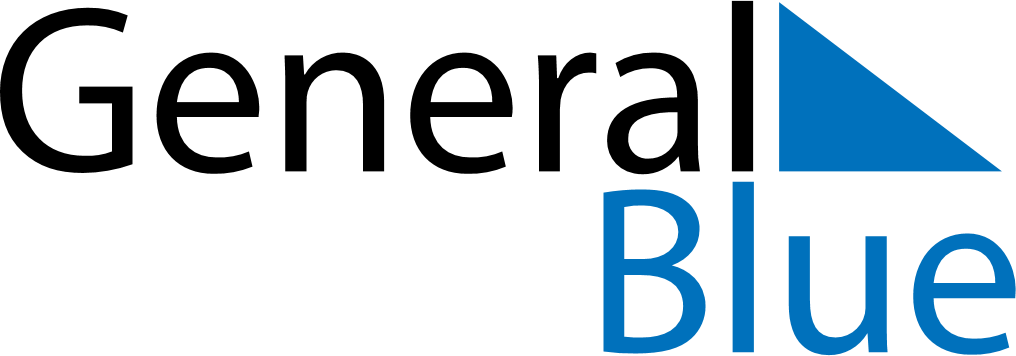 May 2023May 2023May 2023May 2023HaitiHaitiHaitiSundayMondayTuesdayWednesdayThursdayFridayFridaySaturday1234556Labour Day78910111212131415161718191920Flag and Universities’ Day
Ascension Day212223242526262728293031